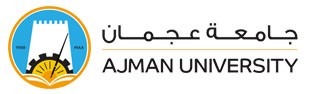 General InformationStudent’s Name and Dissertation title:Dissertation proposal Examination Committee Approval:We, the undersigned, having reviewed and approved the above-titled submitted proposal and consider it worthy to be registered for a Doctorate Degree in Law/Business Administration from Ajman University.Committee member, name, and signature.Dissertation supervisor name and signatureFormal date of this approval is: (Notification should be sent to College Dean, DGSR, and Student by GPC)Dissertation Proposal APPROVAL FORMCollege------------------------------Department-------------------------------------Program------------------------Academic Year-------/--------Name:Dissertation Title:DateName: Signature:Name: Signature: